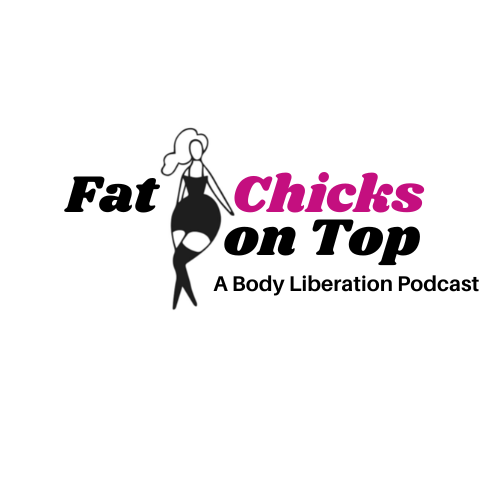 SUMMARYFat Chicks on Top is a body liberation podcast. We focus on bringing conversations about the intersections between body size, race, gender, sexual orientation, colorism, and class to a wide audience. This show centers voices on folks doing work in the body liberation field.Body liberation originated with Black women. They created a space to celebrate and support one another. Over time, white, middle-class able-bodied women co-opted this language and the “body positive” movement was created. Fat Chicks on Top aims to move away from body positivity and “love yourself” messaging back toward the original purpose of body liberation.We believe that none of us are free until all of us are free. We will continue to feature discussions from Black, Latinix, Asian, and mixed people; gender nonconforming people; queer people; poor people; fat people, and people with many of these overlapping identities.STATISTICS and LISTENERSHIPTOTAL DOWNLOADS (1/29/2023)   			8,500AVERAGE MONTHLY DOWNLOADS			300AVERAGE DOWNLOADS 1ST MONTH OF EPISODE	115% OF LISTENERS IN US					85%% FEMALE LISTENER					64%AGE PROFILE				35-44		42%					45-54   	33%YOUTUBE SUBSCIBERS				45YOUTUBE VIEWS				5,120YOUTUBE AUDIENCE GENDER		Male 100%Age						50+  95%SOCIALS AND SITESTwitter	 @FatChicksOnTopInstagram	@FatChicksOnTopTikTok		@FatChicksOnTopFacebook	facebook.com/fatchicksontopSite		www.FatChicksOnTop.com		www.FatChicksOnTop.podbean.comHost sites and socialsTwitter	@AuntieViceInstagram	@AuntieVice and @AuntieViceNSFWTikTok		@AuntieViceFacebook	Facebook.com/AuntieViceSites		www.AuntieVice.com		www.LoveLettersToAUnicorn.comNEWSLETTEREvery month on the 1st, Auntie Vice sends out a newsletter containing information about Fat Chicks on Top, show guest information, and links to any events or items the guests on Fat Chicks are promoting.Current as of Jan 29, 2023, the newsletter goes out to just under 500 people with a 63.2% open rate and a 10.5% click-through rate on at least one link.Subscribe to the newsletter here: http://eepurl.com/hHT7kL Auntie Vice information and bioAuntie Vice, host and producer of Fat Chicks on Top, is a writer and educator. She holds a Ph.D. in Political Psychology and a BA in Psychology. She runs the award-winning sex blog LoveLettersToAUnicorn.com. She has appeared in Cosmo, GQ, Men’s Health, Psychology, Bust, and many other prominent publications.She has published three nonfiction books about sexuality (The Big Workbook for Submissives; Love Letters to a Unicorn: A book about kink, BDSM, and non-monogamy; and 30 Days of Kink Self-Discovery). The Big Workbook for Submissives was a 2018 Golden Flogger finalist.Prior to her work in sexuality and body liberation, she taught at John Jay College and Baruch College in New York City. She was a nonpartisan policy researcher for the State of California. Her work at the California Research Bureau gained national attention and is used as a model for researching and understanding women veterans by several state and federal agencies. She also ran the California Commission on the Status of Women and Girls, a state agency charged with bettering the life of women and girls in California.She lives with multiple autoimmune disorders and bipolar I disorder. She identifies as fat, queer, kinky, agender, and disabled.All pronouns are acceptable.
Show Reviews“I love how informed Auntie Vice is! She is a great interviewer.”  ~FreeCircle“Great show! Lookin forward to seeing it grow!”  ~Ike Torres“What a f***ing refreshing podcast! Ran into the creator in the Podcraft community (by The Podcast Host), checked out the podcast and fell in love with it. I have all the feelings when I listen to these episodes. And I'm constantly surprised but how freeing it is to hear these stories. Thanks for bringing pleasure, not just information, back to my podcast listening!: ~Steph FuccioContactRebecca Blanton (aka Auntie Vice)AuntieVice@FatChicksOnTop.comOr DM on www.Twitter.com/AuntieVice 